		Годовой отчет ОАО «Инвестиционное агентство» за 2011 г.Сведения о создании и развитии предприятия.Открытое акционерное общество «Инвестиционное агентство» создано 27 февраля 2008 г. путем реорганизации МУП «Инвестиционное агентство г.Уфы» и является полным правопреемником последнего. МУП «Инвестиционное агентство г.Уфы» создано в соответствии с постановлением главы Администрации г.Уфы от 1 марта 2002г. №790. На сегодняшний день ОАО «Инвестиционное агентство» - это достаточно известное в городе Уфа и в целом в России предприятие с хорошей деловой репутацией, укомплектованное компетентными специалистами, оснащенное всем необходимым – помещениями, техникой и программным обеспечением. В нашем коллективе работают 1 кандидат экономических наук, все работники имеют высшее экономическое или юридическое образование.Основные результаты деятельности агентства в 2002-2011 гг.:- создана самоокупаемая и самофинансируемая заемно-инвестиционная система города Уфы; - выделены бюджетные кредиты более чем 178 предприятиям города Уфы на общую сумму 4 млрд. рублей - в 2011 году в городской бюджет поступили платежи за пользование бюджетными кредитами на сумму 16,2 млн. рублей. - всего в период с 2002 г. по 2010 г. город Уфа разместил через генерального агента ОАО «Инвестиционное агентство» пять облигационных займа на общую сумму 2,75 млрд. рублей. В бюджет города поступили процентные платежи по бюджетным кредитам в сумме 837 млн. рублей.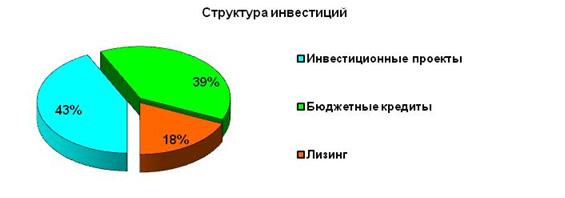 - осуществлены лизинговые поставки оборудования и техники для предприятий города на сумму 731 млн. рублей; - 01 апреля 2010 года Standard & Poor's повысило  долгосрочный кредитный рейтинг города Уфы с «В+» до «ВВ-». Прогноз - «Стабильный».  В то же время рейтинг по национальной шкале повышен с «ruA+» до  «ruAА-». На протяжении последних 2 лет в условиях экономического кризиса удалось удержать достигнутый долгосрочный кредитный рейтинг. - 19 мая 2011 года пересмотрен прогноз по рейтингам города Уфы со "Стабильного" на "Позитивный".  Пересмотр прогноза отражает ожидания хороших финансовых показателей Уфы, низкого уровня расходов на обслуживание и погашение долга и значительного объема денежных средств.- ОАО «Инвестиционное агентство» выступило координатором проекта по привлечению в МУП «Уфаводоканал» субзайма Всемирного Банка для финансирования строительства третьей очереди городской канализации на сумму 30 млн. долларов сроком на 15 лет. В 2011-2012 годах ОАО  «Инвестиционное агентство» выполняет функции помощника «Инженера» данного проекта;- с помощью наших консультаций достигнуты договоренности о предоставлении кредита Европейского банка реконструкции и развития Управлению жилищного хозяйства города Уфы в рублях на сумму 360 млн. рублей на 13 лет для финансирования проекта энергосбережения тепла в жилом секторе города; - в 2007 году совместно с компаниями «COWI»  (Дания) и «Ernst & Young» были разработаны финансовая модель проекта модернизации системы и технико-экономическое обоснование городской канализации в г.Уфа, привлечен кредит от ЕБРР на сумму 500 млн. рублей сроком на 13 лет;- в 2008 году ОАО «Инвестиционное агентство» выступило финансовым консультантом Правительства Республики Башкортостан и Администрации городского округа город Уфа по региональному инвестиционному проекту «Строительство объектов социальной и инженерной инфраструктуры г. Уфы Республики Башкортостан», претендующего на получение государственной поддержки за счет бюджетных ассигнований Инвестиционного фонда Российской Федерации.- увеличение срока обращения городских займов до 3-х лет позволило городу приступить к инвестициям в социальной сфере. По итогам опроса участников фондового рынка России, проведенного журналом «Рынок ценных бумаг» город Уфа признан лучшим в России муниципальным эмитентом облигаций в 2003 году, а размещение 2-го выпуска городских облигаций на сумму 300 млн. рублей - Сделкой 2003 года на рынке муниципальных облигаций в России. В 2011 году выдавались займы муниципальным предприятиям и хозяйственным обществам с участием города на сумму 159 млн. руб., коммерческим предприятиям – 334 млн. руб.Анализ деятельности ОАО "Инвестиционное агентство" за 2011 год, показал, что при распределении по отраслям, наибольшую долю в инвестициях занимает Городская инфраструктура 62%, остальная доля в размере 38% распределилась следующим образом: Строительство - 21%, Пищевая - 12%, Торговля - 3% и Прочие - 2%.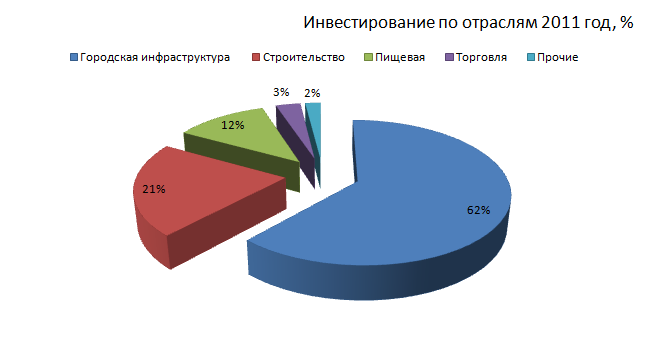 Приоритетными направлениями деятельности общества являются:- организация размещения государственных и муниципальных ценных бумаг;- организация финансирования от международных финансовых организаций (МБРР, ЕБРР и др.) в качестве финансового консультанта;- разработка инвестиционных программ, бизнес-планов и ТЭО крупных инвестиционных проектов;- организация системы управления долгом регионов и муниципалитетов;- консультирование по подготовке бюджетов регионов и муниципалитетов;- выдача займов муниципальным предприятиям и хозяйственным обществам с участием города;- оказание лизинговых услуг городским предприятиям на обновление и модернизацию основных средств.Отчет Совета директоров о результатах развития общества по приоритетным направлениям деятельности общества.В 2011 году произведено увеличение Уставного капитала на 314 млн. руб. путем эмиссии дополнительных акций.В связи с окончанием срока кредитных договоров прекращено обслуживание бюджетных кредитов МО ГО г. Уфа Республики Башкортостан.2.3 Совместно с ТФУ МФ Республики Башкортостан на территории  г. Уфа была проведена работа по подтверждению кредитного рейтинга г. Уфы на уровне:2.4. Приняты решения по выдаче займов муниципальным предприятиям и хозяйственным обществам с участием города на сумму 159 млн. руб., коммерческим предприятиям – 334 млн. руб.2.5. Одобрено решение по созданию дочернего хозяйственного общества.Перспективы развития ОАО «Инвестиционное агентство»3.1. Совместно с Финансовым управлением Администрации городского округа г. Уфа Республики Башкортостан осуществить эмиссию муниципальных облигаций и привлечь в городской бюджет денежные ресурсы в сумме 750 миллионов рублей.3.2. Совместно с Финансовым управлением Администрации городского округа г. Уфа Республики Башкортостан привлечь в городской бюджет банковские кредиты на общую сумму 300 миллионов рублей для финансирования дефицита городского бюджета.3.3.  Проводить выдачу займов муниципальным предприятиям и хозяйственным обществам с участием города.3.4. Осуществлять поставки оборудования в лизинг предприятиям ГО г. Уфа Республики Башкортостан.3.5. Инвестировать временно свободный капитал в высоколиквидные облигации и банковские депозиты.3.6. Продолжить выполнять функции помощника «Инженера» проекта по строительству комплекса УФ-обеззараживания стоков. (Заказчик МУП «Уфаводоканал»).По акциям общества назначены  и выплачены дивиденды в сумме 2 401 500 руб.5.  Основными факторами риска для общества являются:- низкая маржинальность инвестирования финансовых активов;- кредитные риски (риски возникновения токсичных финансовых активов);- риски роста рыночных процентных ставок;- слабо диверсифицированная клиентская база.6. Сделки признаваемые в соответствии с Федеральным законом "Об акционерных обществах" крупными сделками, а также иных сделок, на совершение которых в соответствии с уставом общества распространяется порядок одобрения крупных сделок :7. Сделок, признаваемых в соответствии с Федеральным законом "Об акционерных обществах" сделками, в совершении которых имеется заинтересованность:        8. Состав Совета директоров с 01/01/2009 по 26/06/2009 г. (Избран  решением Комитета по управлению муниципальной собственностью Городского округа г. Уфа Республики Башкортостан №97р от 09 июня 2008 г.)Насыртдинов Илгиз Диккатович – начальник Территориального финансового управления Министерства финансов Республики Башкортостан на территории города Уфа Республики Башкортостан.Юсупова Альбина Сагитовна – Заместитель главы Администрации городского округа город Уфа Республики Башкортостан.Фролов Петр Никитович – генеральный директор ОАО «СТС «Автодор».Ахтамьянова Роза Мударисовна – заместитель начальника отдела по муниципальным предприятиям, учреждениям и хозяйственным обществам Комитета по управлению муниципальной собственностью Администрации городского округа город Уфа Республики Башкортостан.Хасанов Ильдар Финатович – генеральный директор ОАО «Инвестиционное агентство».            Состав Совета директоров с 26/06/2009 по 10/06/2010 г. (Избран  решением Комитета по управлению муниципальной собственностью Городского округа г. Уфа Республики Башкортостан № 172-р от 26 июня 2009 г.)Насыртдинов Илгиз Диккатович – начальник Территориального финансового управления Министерства финансов Республики Башкортостан на территории города Уфа Республики Башкортостан.Юсупова Альбина Сагитовна – Заместитель главы Администрации городского округа город Уфа Республики Башкортостан.Фролов Петр Никитович – генеральный директор ОАО «СТС «Автодор».Макшукова Луиза Саримовна– заместитель главы Администрации Ленинского района городского округа город Уфа Республики Башкортостан.Хасанов Ильдар Финатович – генеральный директор ОАО «Инвестиционное агентство».Состав Совета директоров с 11/06/2010 по 30/15/2011 г. (Избран  решением Комитета по управлению муниципальной собственностью Городского округа г. Уфа Республики Башкортостан № 118-р от 11 июня 2010 г.)Насыртдинов Илгиз Диккатович – начальник Территориального финансового управления Министерства финансов Республики Башкортостан на территории города Уфа Республики Башкортостан.Юсупова Альбина Сагитовна – заместитель главы Администрации городского округа город Уфа Республики Башкортостан.Фролов Петр Никитович – генерального директора ОАО «Башкиравтодор».Макшукова Луиза Саримовна– заместитель главы Администрации Ленинского района городского округа город Уфа Республики Башкортостан.Хасанов Ильдар Финатович – генеральный директор ОАО «Инвестиционное агентство».Состав Совета директоров с 30/05/2011 по 31/12/2011 г. (Избран  решением Комитета по управлению муниципальной собственностью Городского округа г. Уфа Республики Башкортостан № 118-р от 11 июня 2010 г.)Насыртдинов Илгиз Диккатович – начальник Территориального финансового управления Министерства финансов Республики Башкортостан на территории города Уфа Республики Башкортостан.Юсупова Альбина Сагитовна – Заместитель главы Администрации городского округа город Уфа Республики Башкортостан.Фролов Петр Никитович – генеральный директор ОАО «Башкиравтодор».Макшукова Луиза Саримовна– заместитель главы Администрации Ленинского района городского округа город Уфа Республики Башкортостан.Рахматуллин Ренат Киндягулович – генеральный директор ОАО «Инвестиционное агентство».Члены Совета директоров акциями общества не владели.9. Сведения о генеральном директоре:Ф.И.О.: Рахматуллин Ренат Киндягуловичгод рождения; 1975 г. образование; высшее, кандидат экономических наукнаименование учебного заведения; Башкирский государственный аграрный университетспециальность по диплому; экономист-организатор- с апреля 2003 г. по август 2006 г. – начальник отдела МУП «Инвестиционное агентство г.Уфы»;- с августа 2006 года по февраль 2011 г – заместитель директора МУП «Инвестиционное агентство г.Уфы», заместитель генерального директора ОАО «Инвестиционное агентство»;- с февраля 2011 года по настоящее время – генеральный директор ОАО «Инвестиционное агентство».Ранее работал финансовым директором Торгово-промышленной палаты Республики Башкортостан, ведущим экономистом в Министерстве финансов РБ; начальником финансового управления Администрации города Мелеуза и Мелеузовского района, финансистом совместного российско-испанского предприятия ОАО «Башкелме», налоговым инспектором Инспекции по налогам и сборам по г.Мелеузу и Мелеузовскому району.Вознаграждение (компенсация расходов) членам совета директоров не выплачивалось.Оплата труда Генерального директора производится в соответствии со штатным расписанием ОАО «Инвестиционное агентство».Генеральный директорОАО «Инвестиционное агентство»				Р.К. РахматуллинГл. бухгалтер								В.В. ПылевРейтинг по международной шкале:Рейтинг по международной шкале: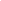 Кредитный рейтинг в иностранной валюте:BB- Прогноз:ПозитивныйКраткосрочный:--Кредитный рейтинг в национальной валюте:BB-Прогноз:ПозитивныйКраткосрочный:--Рейтинг по национальной шкале:ruAA-№ п/пНаименование предприятия Вид сделки1МУП "Гостиница "Агидель"займ2ООО "Городская инвестиционная компания"займ3ООО "Строительная компания "Наш Новый Город"займ4ООО "Стройцентр-Трейдзайм4ООО "Стройцентр-Трейдзайм5ООО ЦАС "БорАвтоРеал"займ6ООО НПП "Новатор"займ7ООО ПКФ "Перекресток"займ8МУП "Центр недвижимости"займ9МУП ТРК "рынок "Кировский"займ10ООО "Крона"займ№ п/пНаименование предприятия Вид сделки1ООО "Городская инвестиционная компания"займ2ООО "Строительная компания "Наш Новый Город"займ